МУНИЦИПАЛЬНОЕ АВТОНОМНОЕ ОБЩЕОБРАЗОВАТЕЛЬНОЕ УЧРЕЖДЕНИЕ
ДОМОДЕДОВСКАЯ ГИМНАЗИЯ №5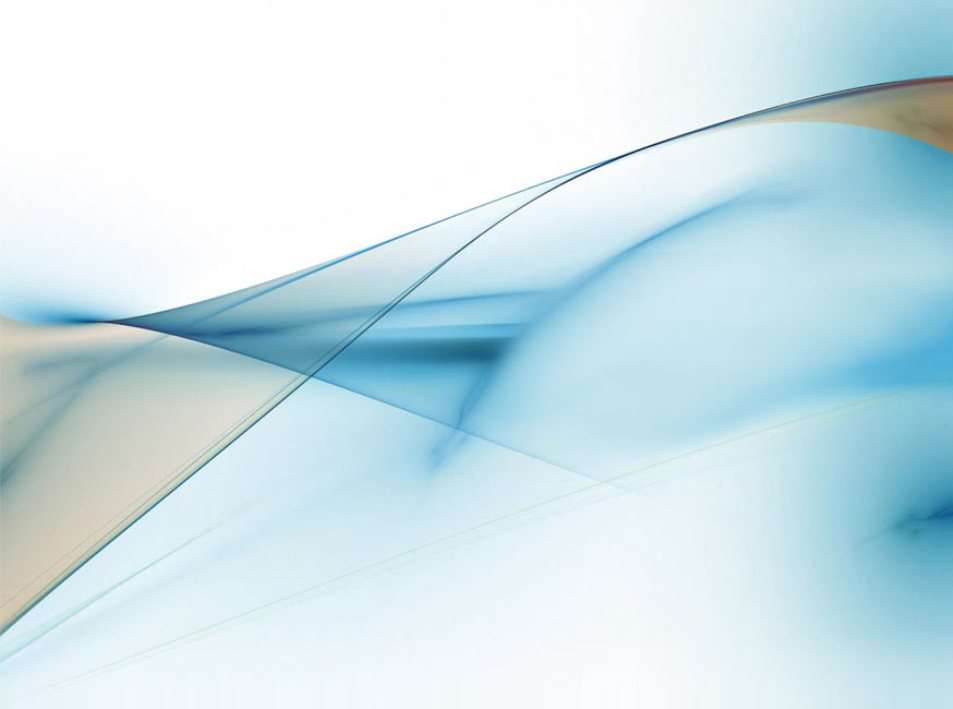                                                          г.о. ДОМОДЕДОВОМОСКОВСКОЙ ОБЛАСТИ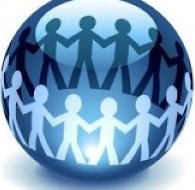                                                             КОНКУРС                                             «Лидеры современной школы»                                                                         «Организационная  модель внедрения и реализации ФГОС начального  и основного общего образования»                                        /номинация: «Менеджер учебно-воспитательного процесса»/ Домодедово2015  Одним из важнейших преобразований в системе начального образования является введение федеральных государственных образовательных стандартов нового поколения (далее – ФГОС), продиктованное необходимостью подготовки выпускников к жизни в высокотехнологичном конкурентном мире. Новый стандарт – инновационное, требующее серьезных осмыслений нововведение. Ведь любая инновация направлена, в первую очередь на изменения с целью получения какого-то нового более качественного результата. По сути дела произошла революция в понимании стандарта. Если раньше стандарт был, в общем-то ориентирован на то, чтобы давать и проверять знания, то сегодня мы имеем дело не только со стандартом знаний, а со стандартом, который задает образ жизни школы. Поэтому готовность  введения ФГОС второго поколения на базе муниципального автономного общеобразовательного учреждения Домодедовской гимназии №5 была рассмотрена на заседаниях школьного методического объединения учителей начальных классов, методическом и педагогических советах.   Муниципальное автономное общеобразовательное учреждение Домодедовская гимназия №5 города  Домодедово Московской области с 2010 года является ресурсным центром по реализации Федерального государственного образовательного стандарта второго поколения.  Это направление работы стало приоритетным для педагогического коллектива школы в связи с тем, что введение ФГОС НОО  является основой реализации национальной инициативы «Наша новая школа».       При переходе на новый стандарт мы столкнулись с необходимостью разработки целого пакета документов: это и локальные акты, и методические материалы.  Нам предстояло не только досконально разобраться в научной основе федерального государственного стандарта, изучить все имеющиеся на тот момент немногочисленные практики, но и разработать ключевой документ, определяющий образовательную политику нашего учреждения - Основную образовательную программу начального общего образовании МАОУ Домодедовской гимназии №5.       1. Первое – ключевая роль педагога. Реализация новых стандартов на всех ступенях общего образования требует соответствующей подготовки  педагогических кадров в системе дополнительного профессионального педагогического образования: педагоги должны овладеть компетенциями, необходимыми для реализации ФГОС.Необходимо было обеспечить оптимальное вхождение педагогов в систему ценностей современного образования; принять идеологию ФГОС, освоить новую систему требований по достижению личностных, метапредметных и предметных результатов; овладеть учебно-методическими и информационными ресурсами.   Поэтому   в  2010 году на базе гимназии была создана экспериментальная площадка Кафедры развития образования АПК и ППРО (Диплом, регистрационный номер 220 от 25.02.2010г.) по теме: «Подготовка педагогических кадров к апробации Стандартов второго поколения», под руководством А.С. Сиденко, профессора кафедры развития образования АПК ППРО. Был создан Проект программы, целью которого стала разработка модели внутришкольного повышения квалификации педагогического коллектива к апробации материалов ФГОС, представляющих концепцию, содержание и структуру стандартов нового поколения. Приказом по гимназии были оформлены рабочие и проектные группы, состоящие из заместителей директора и педагогов образовательного учреждения, целью работы которых стала разработка информационно-методического, инструментального и нормативного сопровождения. При этом параллельно решались вопросы внутришкольного повышения квалификации всех педагогических работников гимназии. Так, в апреле был проведен внутришкольный обучающий семинар по теме «Требования к квалификации педагогических кадров, представленные в стандарте», а в марте 2010 года были организованы курсы повышения квалификации по соответствующей теме на базе гимназии для всех педагогов.В ходе анализа проделанной экспериментальной работы администрация гимназии пришла к выводу о необходимости перехода на сетевые формы организации взаимодействия образовательных учреждений, с целью совместного использования информационных, инновационных и кадровых ресурсов.   По инициативе гимназии была организована совместная деятельность с кафедрой начального образования ГОУ Педагогической  академией последипломного образования по реализации социально-педагогических инициатив в области образования; диссеминации передового опыта образовательных учреждений, осуществляющих инновационную деятельность. Формой организации совместной деятельности стало получение гимназией статуса Кафедрального базового образовательного учреждения. 11 января 2011 года было заключено соглашение о сотрудничестве между ГОУ Педагогической  академией последипломного образования и МАОУ Домодедовской гимназией №5. Предметом данного соглашения являлась реализация программы работы по теме: «Подготовка педагогических кадров к апробации Стандартов второго поколения».В ходе реализации программы были осуществлены следующие действия:разработан проект программы эксперимента ««Подготовка педагогических кадров к реализации Стандартов второго поколения».педагогический совет №2 «Готовность педагогического коллектива к решению проблемы формирования ключевых компетенций»;педагогический совет №4 «Организация образовательного процесса в начальной школе на основе проектно-исследовательских и индивидуализированных форм учебной деятельности в рамках реализации ФГОС»;общешкольное собрание для начальных классов «Внедрение ФГОС нового поколения в начальной школе».открытые занятия по внеурочной деятельности для родителей начальной школы.межрегиональный семинар «Организация внеурочной деятельности младших школьников» в МАОУ Домодедовской гимназии №5;межрегиональная научно-практическая конференция «ФГОС начального общего образования: результаты пилотного введения и перспективы развития Московской области» /секция: «Модели организации внеурочной деятельности в образовательных учреждениях»;муниципальный семинар для руководителей образовательных учреждений городского округа Домодедово «Инновации в организации управления школой: трудности, тенденции, перспективы» в МАОУ Домодедовской гимназии №5;муниципальный семинар для руководителей образовательных учреждений городского округа Домодедово «Роль опорных кабинетов в формировании исследовательской деятельности школьников» в МАОУ Домодедовской гимназии №5;организация и участие в Педагогической ассамблее учителей химии Московской области «Развитие профессиональных компетенций педагогов» в МАОУ Домодедовской гимназии №5;организация и участие в работе «Круглого стола» учителей немецкого языка Московской области «Новые требования и подходы и изучении немецкого языка» в МАОУ Домодедовской гимназии №5;участие в работе V муниципальной научно-практической конференции «Наша новая школа: успехи, проблемы, перспективы»;выступление на общегородском родительском собрании «Внедрение ФГОС нового поколения в МАОУ Домодедовской гимназии №5»;Получены результаты:разработан комплекс мер по подготовке педагогических работников к введению ФГОС нового поколения (курсовая подготовка 64 педагогов гимназии (100%) по теме «Инновационные и экспериментальные процессы в образовании в условиях реализации ФГОС второго поколения»);проведен самоанализ ресурсного обеспечения условий, обеспечивающих возможность достижения обучающимися установленных ФГОС требований к результатам освоения основной образовательной программы начального общего образования;разработана система круглых столов, дискуссий, семинаров-практикумов, обеспечивающих принятие педагогами идеологии нового ФГОС и концептуальных подходов к его построению;распространение опыта реализации ФГОС нового поколения на школьном, муниципальном и межрегиональном уровнях;проведенная экспертиза эффективности нормативных документов гимназии по введению ФГОС показала необходимость организации дальнейшей действий по их доработке.В 2011- 2012 году МАОУ Домодедовская гимназия №5 продолжила сотрудничество с кафедрой начального образования ГОУ Педагогической  академии по реализации программы работы по теме: «Подготовка педагогических кадров к реализации ФГОС начального общего образования» в рамках КБОУ. Целью программы являлась подготовка учителя как субъекта профессиональной деятельности, социальной жизни, личностной самореализации, самоактуализации и самоорганизации. Для организации непрерывного образования педагогов использовались разнообразные формы работы:работа по темам самообразования;постоянно действующий режим консультирования;регулярное информирование о новациях в образовании;диссеминация передового опыта в профессиональных СМИ.разработка и реализация программы «Повышение ИКТ компетенции учителей:«WEB-2.0  на службе у учителя» (автор Агарева Л.А., учитель иностранного языка гимназии);открытие опорного кабинета английского языка.      Благодаря реализации данной программы, большая часть педагогов гимназии повысила свою квалификацию. Динамика уровня повышения курсовой подготовки учителей МАОУ Домодедовской гимназии №5Повышению педагогического мастерства также способствовали: участие в XI школьном педагогическом марафоне в  г. Москве;участие в VI муниципальной  научно-практической конференции педагогических работников городского округа  «Наша новая школа:  успехи, проблемы, перспективы»;участие в межрегиональной научно-практической конференции «организация эффективного образовательного процесса в условиях введения ФГОС НОО» (08.02.2012г.);участие в региональной научно-практической конференции «ФГОС начального и основного общего образования: опыт апробации и введения в образовательные учреждения Московской области» (22.05.2012г.);участие во Всероссийских и региональных  конкурсах:Участие в конкурсе лучших учителей Московской области  в рамках приоритетного национального проекта «Образование» - Пудова О.А.- участник   муниципального  этапа  конкурса).     В 2011-2012 в гимназии были проведены семинары муниципального и регионального уровня («Немецкий язык в образовательном пространстве современной школы», "Подготовка педагогических кадров к реализации ФГОС начального общего образования: урок современного типа", "Многоязычие в гимназии в условиях внедрения ФГОС второго поколения").Данная система работы позволила гимназии войти в состав региональной тьюторской группы по реализации ФГОС НОО.Согласно приказу министра образования  Правительства Московской области от 11 апреля 2012 года №1591 педагог МАОУ Домодедовской гимназии №5 Пудова О.А. была включена в состав координационной группы по вопросам модернизации региональной системы общего образования.     В 2013-2014 учебном году в гимназии были проведены семинары муниципального и регионального уровня  («Преемственность между инновационным и традиционным как основа   развития образовательного учреждения при реализации и внедрении ФГОС », практико-ориентированные семинары с участием авторов УМК «Перспективная начальная школа»: - «Проектирование современного урока в начальной школе», - «Программа и основное содержание курса математики в начальной школе в условиях реализации требований ФГОС НОО»).     В 2013-2014 учебном году МАОУ Домодедовской гимназии №5 - муниципальный информационно-консультационный центр «Перспективная начальная школа».     Все педагоги гимназии имеют высшее профессиональное образование и большинство высшую квалификационную категорию.       2. Второе направление – изменение формы и содержания гимназии. Школа не имеет права быть «ветхой» - и в прямом, и в переносном смысле. И в этом смысле мы имеем необходимые хорошо оборудованные помещения. Гимназия располагает двумя спортивными залами со спортивным инвентарём, хореографическим и актовым залами, музыкальной техникой, библиотекой, театральной студией, открытой спортивной площадкой, стадионом, двумя кабинетами информатики, оборудованными компьютерной техникой, подключённой к сети Интернет. В своих классах,  обучающиеся начальной школы могут пользоваться учебно-лабораторным оборудованием,  которое получила гимназия  в 2011-2012, 2012-2013 учебных годах. Всё это способствует мотивации к обучению, развитию творческой активности каждого ребёнка.  Также был проведён анализ ресурсов учебной и методической литературы, программного обеспечения используемого для организации системно-деятельностного подхода к организации образовательного процесса, в том числе внеурочной деятельности учащихся. С помощью метода анализа в школе была проведена оценка условий обучения учащихся в школе; включающая характеристику: участка и здания школы, оборудования воздушно-теплового режима, естественного и искусственного освещения, организации учебного процесса, школьного питания учащихся, а также оснащение медицинского кабинета оборудованием и инструментарием. В результате проведённых исследований условия были признаны соответствующими предъявляемым требованиям.     3. Третье направление стратегии – выявление и поддержка талантливых  детей.     В течение нескольких лет в гимназии реализуется программа «Одаренные дети». Программа охватывает разнообразные сферы одаренности – не только в сфере учебных  образовательных дисциплин и традиционной внеклассной работы, но и в широком социокультурном пространстве, окружающем человека.                                                                                                                    Понимая одаренность учащихся не только как актуальную, но и как потенциальную, программа предполагает обоснование основных идей, подходов и принципов работы с одаренными школьниками различных возрастов. Содержание программы позволяет учесть индивидуальные особенности таких детей. Программа реализуется  совместными усилиями администрации, педагогического коллектива гимназии, учащихся и их родителей, а также образовательных учреждений  района и учреждений культуры, общественных организаций и объединений.                            Основные формы работы с одаренными детьми: научно-практические конференции (гимназическая, муниципальная, Всероссийские)День науки - X гимназическая научно-практическая конференция «Наука. Интеллект. Культура» Участие в олимпиадах: муниципальных, региональных, всероссийских, международных.      Учащийся 4 Б класса Саидов  Тимур стал победителем в регионе (1 место)  в игровом конкурсе по истории МХК «Золотое руно».                         На XI Московские областные образовательные чтения учащимися гимназии были представлены две работы: «Духовное наследие  преподобного Сергия в истории и современной жизни России» - автор Кулакова Кристина, 10-Б класс (учитель Мостовенко В.Н.) и «Православная  культура и мир ценностей современного школьника. Как я пришла к вере – автор Московкина Анастасия, 10-А класс (учитель Болонкина М.Н.). Обе ученицы стали призерами конкурса.     Трое учащихся гимназии приняли участие в муниципальном конкурсе сочинений «Моя будущая профессия». Призерами стали Крючков Андрей, 10 Б класс (учитель Мостовенко В.Н.), и Большакова Марина, 9В класс (учительЛебедь Л.В.)     В 2013-2014 учебном году в гимназических олимпиадах по общеобразовательным предметам принимали участие 922 учащихся, из них по начальной школе – 196 учащихся, среди 5-11 классов – 726 учащихся. Победителями муниципальных олимпиад стали 9 учащихся, призерами 24 человека.      Ученица 10В класса Гуськова Анастасия (учитель Овчаренко Л.С.) стала победителем муниципального этапа областного конкурса творческих работ учащихся «Права человека – глазами ребенка».     15 марта 2014 года в гимназии в рамках дня науки прошли конференции младших школьников «Будущее России» и учащихся 5-11 классов «Наука. Интеллект. Культура». 12 учащихся стали победителями, а всего учащимися было написано и защищено 65 научно исследовательских работ и проектов.        Победителями и призерами VII муниципальной научно-практической конференции «Будущее науки» стали 4 учащихся.      Соколкина Юлия, 3 Д класс (учитель Пеняева Т.П.) стала победителеммуниципального конкурса исследовательских работ и проектов младшихшкольников «Юный исследователь».     Ученица 9 В класса Королева Елена (кл. руководитель Лебедь Л.В.) стала призером муниципального конкурса «Ученик года».     Учащиеся Толстых Александр, 3 А класс (учитель Пудова О.А.) и Калмыкова Полина, 8 Б класс ( учитель Болонкина М.Н.) стали призерами открытого Московского регионального конкурса детского научно-фантастического рассказа и рисунка «Эра фантастики 18».     Латухин Егор, ученик 6 Б класса (учитель Агарева Л.А.) стал победителем Второго Международного детского форума «Футбол для дружбы», подготовив интервью на английском языке. Получив в качестве награды поездку на футбольный матч Лиги чемпионов в Португалию (май 2014), стал юным делегатом от России.    4. Четвёртое направление стратегии – создание для детей возможности уже в гимназии  раскрыть свои способности     Сегодня основная образовательная программа  определяет содержание и организацию образовательного и воспитательного процесса и направлена на формирование компетенций, духовно-нравственное и интеллектуальное развитие обучающихся, создание основы для самостоятельной реализации учебной деятельности, обеспечивающей социальную успешность, развитие творческих способностей, укрепление здоровья школьников.      Важное значение в развитии компетенций школьников в этом контексте приобретает внеурочная деятельность школьников, как сфера, позволяющая формировать самую главную компетенцию современного школьника – компетентность к обновлению компетенций, т.е. совершенствоваться на протяжении всей жизни, применять знания в неопределенной обстановке.     При организации внеурочной деятельности было проведено анкетирование родителей по теме: «Мир моего ребёнка», где родители выразили пожелания по организации деятельности ребёнка во второй половине дня. Учитывая пожелания родителей и интересы детей,  внеурочная деятельность учащихся начальной школы была организована по  направлениям (из расчёта 10 часов в неделю).  По итогам этого опроса были сформированы группы детей, а учителями были составлены  рабочие программы по своему направлению. Заместителем директора по УВР было разработано  положение о внеурочной деятельности и составлено расписание занятий.  Ведутся журналы занятий. Каждое занятие тщательно готовится, предварительно подбирается наглядный и раздаточный материал. Исходя из задач, форм и содержания внеурочной деятельности, для ее реализации была выбрана оптимизационная модель. Это модель внеурочной деятельности на основе оптимизации всех внутренних ресурсов образовательного учреждения. Она предполагает, что в ее реализации принимают участие все педагогические работники гимназии (учителя, педагог-организатор, социальный педагог, педагог-психолог,  учитель-логопед, педагоги дополнительного образования). В этом случае координирующую роль выполняет, классный руководитель.   Опираясь на то, что главным свидетельством эффективности внеурочной деятельности  - должна быть творческая, нравственная, развивающаяся личность воспитанника, его самочувствие в школе и коллективе в целом, включенность в совместную деятельность, активная позиция, позитивная динамика роста образованности, креативности и воспитанности.  Свою работу мы стали проводить по направлениям. Социальное направление Основные формируемые компетенции по этому направлению – коммуникативность и организация собственной деятельности. Основными мероприятиями по данному направлению стали  выступления агитбригад по соблюдению правил дорожного движения, пожарной безопасности, благотворительные акции: «Яблоневый цвет», Пасхальная ярмарка. Участие в благотворительных акциях стало для нашей гимназии традицией. Вот уже четыре года в апреле  обучающиеся собирают памперсы для Коломенского дома-малютки. В мае проходит  ярмарка, в которой участвуют все учащиеся начальной школы. Впервые дни проведения этих акций размещается информация на стендах и на сайте гимназии о том, что собираем, почему, как, кому. Раздаётся раздаточный материал по классам. На классных часах показывают фильм о том, как проводится акция, для кого собираются подарки.      Используя в разных формах деятельностный подход во внеурочной  работе, мы реально видим ее результат, который невозможен после даже самых проникновенных лекций и бесед о доброте, милосердии и душевной щедрости без подкрепления поступками.Общекультурное направлениеПо данному направлению выбрана такая формируемая компетенция как навык самостоятельной художественной деятельности. Основными мероприятиями по данному направлению стали театральный фестиваль «Золотая маска», а также гимназический фестиваль «Алые паруса». На данных мероприятиях учащиеся  достойно показали свои способности, умение реализовывать приобретённые  знания и умения в творческой деятельности. На активное участие влияет то, что результаты участия подводятся в короткие сроки, работы сразу оформляются на выставке, где их смогут увидеть все школьники и родители.Общеинтеллектуальное направлениеФормируемые компетенции по познавательному направлению - любознательность и желание учиться. Ключевыми мероприятиями стали: праздник «Прощание с азбукой», научно-практическая конференция «Наука. Интеллект. Культура», научно-практическая конференция «Будущее России».      В ходе подготовки к празднику «Прощание с азбукой» первоклассники не только разучивали стихотворения, песни, но и готовились к заданиям, которые им предстоит выполнить на самом мероприятии, а также у ребят формировались не только навыки сотрудничества со сверстниками и учителями, но и ценностное и творческое отношение к учебному труду.     Проведение научно-практических конференций способствует выявлению и поддержке  одаренных и способных детей, стимулированию их к творчеству, социальной адаптации школьников.Спортивно – оздоровительное направлениеПриоритетные формируемые качества по направлению –  овладения ценностями физической культуры, отношение к здоровому образу жизни, потребность двигательной активности. Ключевыми мероприятиями стали спортивный праздник «Весёлые старты», спортивные соревнования среди классов. Занятость обучающихся первых классов в спортивных секциях составляет 71%. Это говорит о становлении интересов, увлечений, выборе других направлений деятельности. Нужно отметить, что все мероприятия носят многоспектный характер, выполняя цели и задачи всех реализуемых программ, а также опираются на традиции гимназии,  своего родного края. При проведении мероприятий каждому ребенку было предоставлено право выбора творчества. Педагоги были лишь помощниками.    Взаимосвязи урочной и внеурочной деятельности в спортивно-оздоровительном направлении способствует усилению оздоровительного эффекта, достигаемого в ходе активного использования школьниками освоенных знаний, способов и физических упражнений в физкультурно-оздоровительных мероприятиях, режиме дня, самостоятельных занятиях физическими упражнениями.Духовно-нравственное направление С целью духовно-нравственного воспитания учащихся,  нравственных чувств и этического сознания  были   выбраны  спецкурсы «Народоведение», «Проектная деятельность по изучению природы родного края». Занятия этих курсов способствуют развитию эмоционально-целостного отношения к семье, дому, улице, городу, стране. Основными мероприятиями по данному направлению стали «Смотр строя и песни», встречи с ветеранами Великой Отечественной войны, с ветеранами локальных войн.  Мероприятия способствовали формированию у учащихся социальной активности и патриотизма, чувства гражданственности и верности своему отечеству, любви к РодинеЗаместитель директора по УВР в течение учебного года посещает внеурочные занятия у всех учителей и педагогов дополнительного образования. Следует отметить, что каждый из организаторов внеурочной занятости детей строит работу, отличную от урочной системы: детям предоставляется возможность перемещаться в свободном пространстве, общаться друг с другом, проявлять смекалку и творчество, приобретать навыки через игру, экскурсии, наблюдения, соревнования и конкурсы. Благодаря таким формам деятельности дети имеют возможность выхода на новый образовательный результат: в части предметных результатов они приобретают опыт творческой деятельности; в части метапредметных результатов –  использование и решение проблем в реальных жизненных ситуациях; в части личностных результатов – интересы, мотивации, толерантность.     Внеурочная деятельность, развивая познавательный  интерес, позволяет перенести ситуацию успеха и в образовательный процесс.     Школа осмысленного знания... Она строится не на односторонней передаче уже существующей картины мира, а на познавательном интересе ученика, решении проблемных вопросов, умении применять знания в новых ситуациях, росте личностных результатов ребенка, его гармоничном развитии, выработке умения преодолевать трудности. Тесное взаимодействие семьи, школы поможет нашим детям стать успешными в жизни.     Важным аспектом введения и реализации ФГОС второго поколения – является активная работа с родительской общественностью. В муниципальном  автономном общеобразовательном учреждении Домодедовской гимназии №5 был подписан общественный договор с семьёй в отношении ожидаемых результатов образования, с распределением взаимных обязательств между всеми участниками образовательного процесса. С родителями так же проводилась информационная работа  по вопросам обучения детей по ФГОС. Стало доброй традицией в нашей школе проводить Дни открытых дверей для родителей два раза в год. В этом учебном году в январе были даны открытые уроки с применением нового оборудования, на которых родители смогли увидеть, что использование данного учебно-лабораторного оборудования даёт возможность активизировать познавательную деятельность учащихся, организовывать учебный материал с учётом различных способов учебной деятельности, усилить визуальное восприятие и облегчить усвоение учебного материала. Родители  увидели, что и сам урок  теперь строится по-другому и одобрили  проведение таких открытых уроков. А в мае – будут проведены занятия по внеурочной деятельности. Хочется отметить, что родители и дети заинтересованы в тех изменениях, которые приходят в школу в связи с введением новых образовательных стандартов.    Данная  модель позволяет решать стоящие перед гимназией  задачи и реализовать  стратегические цели. Таким образом, данная модель является актуальной,  универсальной и может быть реализована в любом общеобразовательном учреждении. ГодКоличество учителейМесто прохожденияМесто прохожденияМесто прохожденияМесто прохожденияГодКоличество учителейг. Москваг. ДомодедовоДругиегородаГимназия2009-2010282111642010-201119192011-2012583638